Publicado en Gijón el 27/07/2021 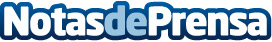 La Región de Murcia hace gala de su Capitalidad Gastronómica en GijónLa gastronomía de la Región de Murcia aterrizó el pasado domingo en Gijón con una cena ofrecida por el chef Pablo González-Conejero (2 Estrellas Michelin y 3 Soles Repsol). La Región de Murcia ha iniciado una gira por varias ciudades españolas como capital española de la gastronomía 2021Datos de contacto:Israel Rubio González661688376Nota de prensa publicada en: https://www.notasdeprensa.es/la-region-de-murcia-hace-gala-de-su Categorias: Nacional Gastronomía Viaje Asturias Murcia Turismo http://www.notasdeprensa.es